Krčínská „schovávačka“Milí žáci,srdečně vás zveme k účasti na venkovní hře na schovávanou. Cílem hry je najít co nejvíce obrázků filmových a pohádkových postav, které jsou rozvěšené na různých místech v Novém Městě nad Metují. Každý obrázek je označen číslem a písmenem. Obrázků je celkem 15 a budou na svých místech do konce března. Níže najdete na mapě nápovědu k umístění obrázků.Vydejte se na procházku po městě, a pokud najdete obrázek, poznamenejte si přesné umístění obrázku a jeho číslo, zapište si písmeno z obrázku. Umístění obrázku (uveďte například název významné budovy či název ulice), písmena a sestavená slova zapište do tištěného formuláře nebo na papír a pak všechny odpovědi zaneste do formuláře MS forms (odkaz na formulář najdete níže). Pozor, čísla postav ze stanovišť a na formuláři jsou naschvál přeházená, abyste museli trochu přemýšlet a přijít na to, jak se jmenuje postava na obrázku. 😊 Až najdete obrázků více, pokuste se ze získaných písmen sestavit co nejvíce slov. Slova mohou být v češtině či angličtině. Za správně doplněné informace získáte body (2 body za správně uvedené umístění obrázku, další body za slova sestavená z písmen – počet bodů za slovo = počet písmen ve slově). Vyplněný formulář se sestavenými slovy odevzdejte ve škole třídní učitelce nebo pošlete nejpozději do 31. 3. na e-mail: slavikova@zskrcin.cz. Na začátku dubna budou všechny formuláře vyhodnoceny a 15 soutěžících s nejvyšším počtem bodů bude odměněno.Přejeme vám příjemně strávené chvíle při hledání obrázků!Odkaz na MS Forms: https://forms.office.com/Pages/ResponsePage.aspx?id=NMgvGUHa20SQr25TvNwDs4_nkPZQQE5MsPLmeI8xYYBUM0FWRVk1T1hMTUdORkVERDdXMkpYODJCNC4uNápověda k umístění obrázků: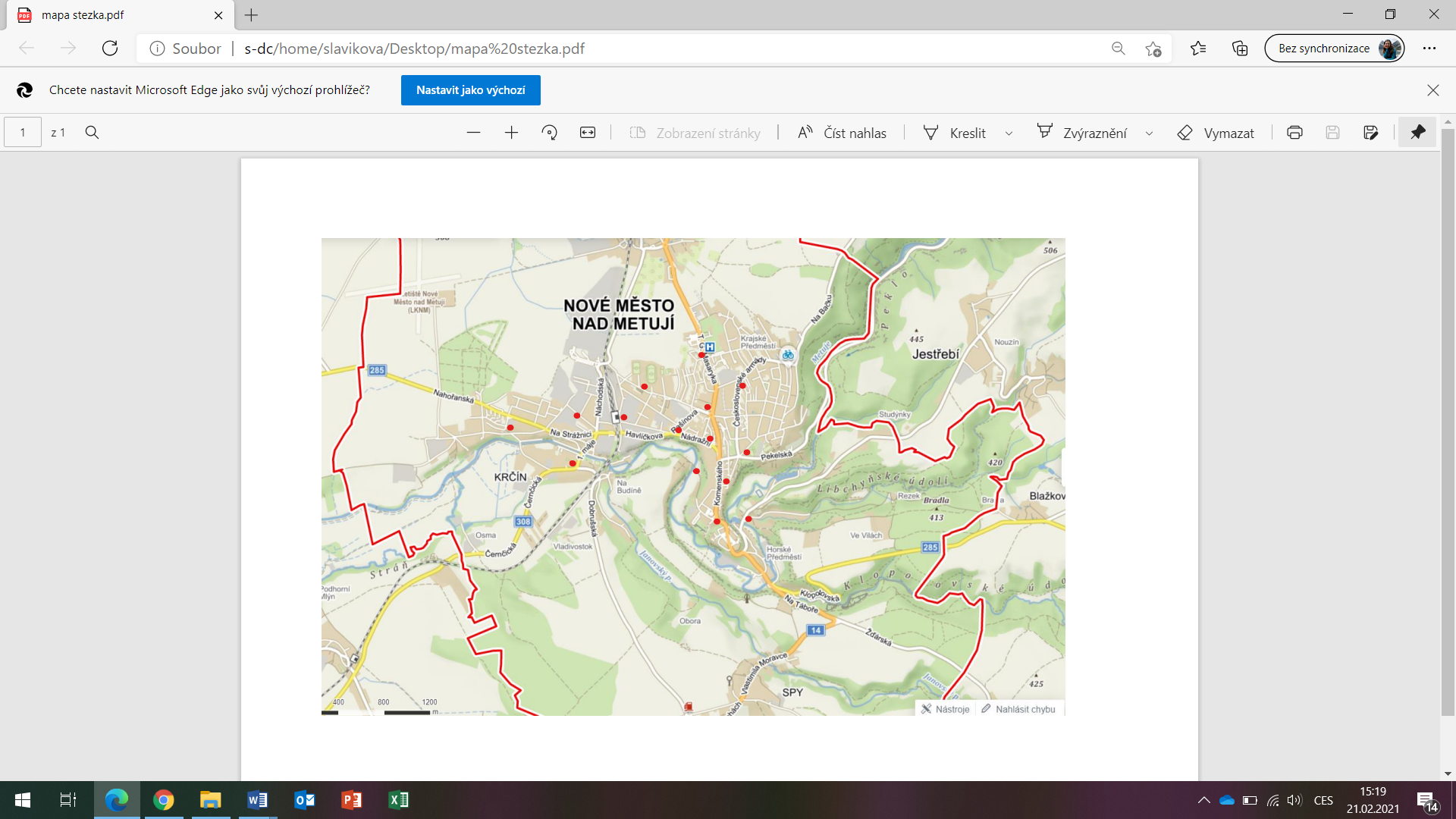 Krčínská „schovávačka“Kde a pod jakým písmenem se schovává Shrek? Kde a pod jakým písmenem se schovává Batman? Kde a pod jakým písmenem se schovává Olaf? Kde a pod jakým písmenem se schovává Krteček? Kde a pod jakým písmenem se schovává Ironman? Kde a pod jakým písmenem se schovává Rumburak? Kde a pod jakým písmenem se schovává Kocour v botách? Kde a pod jakým písmenem se schovává princezna Elsa? Kde a pod jakým písmenem se schovává Frodo Pytlík?Kde a pod jakým písmenem se schovává Kapitán Amerika?Kde a pod jakým písmenem se schovává Spiderman?Kde a pod jakým písmenem se schovává Darth Vader?Kde a pod jakým písmenem se schovává veverka z Doby ledové?Kde a pod jakým písmenem se schovává Homer Simpson?Kde a pod jakým písmenem se schovává Harry Potter?Zde zapisuj slova sestavená z nalezených písmen (česká i anglická):_____________________________________________________________________________________________________________________________________________________________________________________________________________________________________________________________________________________________________________________________________Jméno a třída: ________________________________